МИНИСТЕРСТВО ОБРАЗОВАНИЯ И НАУКИ РФФедеральное государственное бюджетное образовательное учреждениевысшего профессионального образования«Челябинский Государственный Педагогический Университет»Факультет Народного художественного творчестваКафедра хореографииРЕФЕРАТпо дисциплине: «Народные музыкальные инструменты»ТЕМА: «Гармонь» Выполнила:студентка группы 3Ф-307-4-1                                              специальность «ТиИНХК»Нурмухаметова Елена РазитовнаПроверил:Белов В..А.,Ст. преподаватель кафедры хореографииЧелябинск2013Содержание:Гармонь………………………………………………………………..3История развития гармони…………………………………………...4Гармонь к началу XXI века…………………………………………15Заключение…………………………………………………………..21Список литературы………………………………………………….23ГармоньГармонь (гармошка, гармоника) — язычковый клавишно-пневматический музыкальный инструмент с мехами и двумя кнопочными клавиатурами. Левая клавиатура пре назначена для аккомпанемента: при нажатии одной кнопки звучит бас или целый аккорд. На правой клавиатуре играется мелодия. Сердцем гармошки являются планки. Именно планки издают милые сердцу звуки. Планка - это металлическая рамка, на которой закреплен металлический язычок. От размеров язычка зависит высота звука. Самые низкие звуки издают самые массивные язычки. Планки с помощью парафина крепятся в ряд напланочной рейке, которая в свою очередь установлена на  городушках (целая система воздушных каналов подводящих воздух к планкам). С правой и с левой стороны устройства в принципе одинаковые. К городушкам  воздух подается через клапаны, которые открываются посредством физического давления через кнопочный механизм на пешки (кнопки). Пешки выстраиваются на грифах в ряды (один, два или даже три). Все это (планки, планочные рейки, городушки, кнопочные механизмы) находятся в деках (правая или левая), которые соединены между собой мехами. Меха имеют свойство складываться с помощью борин (8-40 шт.) Такова общая схема устройства гармони. Но каждая гармошка, конечно же, имеет в устройстве свои нюансы и различияСледующим этапом в развитии гармони были так называемые двухрядные гармошки. К этому времени в предшествующих двухрядке однорядных гармонях уже начали появляться дополнительные кнопки. Губная гармошка является прадедушкой современной гармони.Термин «гармоника» объединяет музыкальные инструменты, в которых источником звука служат металлические пластинки — язычки, колеблющиеся под воздействием струи воздуха.  Гармоники бывают губные и ручные. В ручных воздух нагнетается к язычкам с помощью специального воздушного резервуара — меха. Он делается из картона и обклеивается тканью; разжимая или сжимая мех, исполнитель заставляет воздушную струю колебать язычки то в одном, то в другом направлении. Язычки располагаются парами: при нажатии кнопки или клавиши один из них звучит при разжатии меха, другой — при сжатии. Если язычки настроены по-разному, то при игре получаются различные звуки (это характерно для многих видов русских гармоней — саратовской, тульской, бологоевской, касимовской и др.).  Если же язычки настроены одинаково, то при сжиме и разжиме звучит тот же самый звук, характерный для русских гармоней — ливенки, елецкой, «хромки», а также баянов и аккордеонов. Нельзя утверждать достоверно, где именно впервые была изобретена ручная гармоника. Широко распространено мнение, что гармонь была изобретена в Германии, в начале XIX века. Однако есть и другие данные. Например, согласно исследованиям академика Мирека, первая гармонь появилась в Санкт-Петербурге в 1783 году стараниями чешского инженера Франтишека Киршника. Существуют и другие взгляды на историю создания гармони.История развития  гармониВ 1780 г. петербургский мастер Киршник высказал идею о создании музыкального инструмента с язычками и указал на способ извлечения звука, который теперь применяется во всех язычковых музыкальных инструментах. В 1821 г. берлинский мастер Ф. Бушман сконструировал губную гармонику. Такая гармоника представляла собой продолговатую коробку, разделенную на ячейки (камеры), в каждой из которых помещался металлический язычок, настроенный на определенный тон. В 1822 г.   Ф. Бушман  добавил  к  губной гармонике  резервуар-мех, сходный по форме с кузнечными мехами. Обе крышки гармоники были соединены вдоль одной из сторон и могли раскрываться и закрываться подобно вееру или крышкам переплета книг.  На правой крышке находился гриф с небольшим числом клавиш (6-9 шт.), на левой - ручка для растягивания и сжимания меха. На такой гармонике исполнялась только мелодия, клавиатуры для исполнения аккомпанемента не было. В 1829 г. русский мастер Демианов, проживавший в Вене, усовершенствовал этот тип гармоники, придав меховой камере современную форму. Он создал основные элементы конструкции, сохранившиеся в основном до настоящего времени: корпус, состоящий из правой и левой крышек с клавиатурами, и меховую камеру. Гармоника  Демианова имела 7 клавиш, расположенных в один ряд, для правой руки (мелодия) и 2 клавиши для левой (аккомпанемент). 
С этого времени стали изготовлять две основные разновидности инструмента: немецкие и венские гармоники. Различие между ними заключалось не столько в музыкально-исполнительских возможностях, сколько в устройстве корпуса. На немецких гармониках клапаны мелодии размещались снаружи правой крышки, а клавиатура для левой руки - на специальной ручке, называемой грифом. На венских гармониках клапаны мелодии помещались в углублении правой крышки и закрывались деревянной сеткой, а клавиатура для левой руки - непосредственно на крышке аккомпанемента. В начале 40-х годов XIX в. подобные гармоники появились в России.О появлении ручной гармоники в России в литературных источниках указывается, что любители музыки из привилегированных слоев населения покупали гармоники за границей, которые затем через крепостных слуг попадали в деревню. Кроме того, гармоники могли завезти иностранные мастера, выписанные на тульские оружейные заводы. 
Несколько позднее среди тульских кустарей существовало мнение о местном происхождении гармоники. Считалось, что ее изобрели оружейные мастера Сизов и Шкунаев.  Имеются сведения, что уже в 30-х годах XIX и. в Тульской губернии производились гармоники.   К сожалению, нельзя выяснить, о каких гармониках идет речь: о губных или ручных. 
          Уже в середине XIX в. в России широкое распространение получило кустарное производство гармоник в Тульской, Вологодской, Новгородской и Вятской губерниях, а в 80-х годах гармонный промысел развился в Петербурге, Тверской, Симбирской, Ярославской, Нижегородской, Волынской, Московской, Орловской и Костромской губерниях. Первые гармоники, изготовляемые в России местными кустарями, были однорядные. 
         Представительницей однорядных гармоник является тульская восьми клавишная гармоника с аккомпанементом для левой руки В этой гармонике при нажатии одной и той же клавиши возникали звуки разных тонов: при разжиме меха один звук, при сжиме другой. В дальнейшем такие гармоники стали называться гармониками русского строя.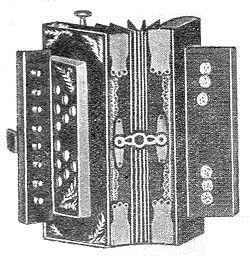 Тульская однорядная гармоникаТульская гармоника располагала мажорным звукорядом для исполнения мелодии, тоникой и доминантой в аккомпанементе. Однако этими звуками нельзя было пользоваться свободно, так как при разжиме и сжиме меха одни ноты с аккомпанементом могли звучать только на фоне тонической гармонии, другие- только на фоне доминантовой. Основным недостатком первых тульских гармоник являлась не столько ограниченность диапазона звуков, сколько отсутствие свободы звучания в аккомпанементе. Дальнейшее развитие русской однорядной гармоники шло по линии преодоления этого недостатка.  Желание от него избавиться и стремление исполнять на гармонике мотивы местного песенного фольклора  привели к созданию различных типов гармоник, которые назывались по месту изготовления и распространения их: саратовские, касимовские, череповецкие, вятские, ливенские, елецкие, сибирские, смоленские и др. Саратовская гармоника по строю и количеству звуков (8-10 клавиш) была близка тульской. Для левой руки была добавлена третья клавиша (подголосок). Некоторые саратовские гармоники имели в басовой партии четыре клавиши и два колокольчика. Четвертая клавиша располагалась на задней стенке басовой ручки, а колокольчики - спереди ручки: один на верхнем и другой на нижнем концах.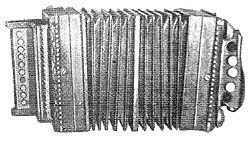 Саратовская гармоникаСаратовские гармошки  конструктивно ничем не отличались, но саратовские мастера смогли найти необычный тембр звучания и поэтому эти небольшие гармошечки приобрели в народе большую популярность.Череповецкие гармоники (черепашки) отличались от тульских крайне малыми размерами и тем, что кнопки басовой клавиатуры размещались непосредственно на стенке корпуса.  Эти гармоники получили широкое распространение в конце XIX. начале XX в.  Активным пропагандистом черепашек был известный русский гармонист П. Невский.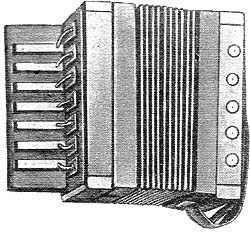 Череповецкая гармоника Работая над усовершенствованием гармоник, мастера Орловской губернии сконструировали гармонику, значительно отличавшуюся от прежних. Такая гармоника по месту изготовления (г.Ливны) была названа ливенкой. . 
        Все перечисленные гармошки имели особенность - одна и та же кнопка на разжим и сжим мехов издавала разные звуки. Все вышеперечисленные гармони имели одно общее название - тальянки. Тальянки могли быть с русским или немецким строем. При игре на таких гармошках нужно было прежде всего владеть техникой игры мехами, чтобы правильно вывести мелодию.Эту проблему решили  ливенские кустари.  На гармонях   ливенских мастеров звук не менялся при смене меха. Характерная особенность этой гармоники заключалась в том, что при разжиме и сжиме меха каждая клавиша давала один и тот же звук.Гармошки не имели ремней, которые перекидывались через плечо. С правой и с левой стороны короткие ремни обхватывали кисти рук. У ливенской гармошки мастера увеличили количество борин (до 30-40),  т.е. меха были невероятно длинными. Такую гармошку можно было буквально обмотать вокруг себя, т.к. при полном растяжении меха ее длина достигала двух метров.Без явного преувеличения ливенскую гармонику можно назвать жемчужиной среди народных инструментов подобного рода. Её биография началась около 150 лет назад. Восхищались ею Иван Тургенев, Лев Толстой - по преданию он специально приезжал в Ливны на ярмарку, чтобы послушать ливенку. О ней писали Николай Лесков, Иван Бунин. Константин Паустовский, Савелий Леонов, слагали стихи поэты Сергей Есенин, Дмитрий Блынский, Михаил Беляев.
«В летний вечер голубой
Рекрута ходили с ливенкой
Разухабистой гурьбой
По селу тропинкой кривенькой
Ободравшись о пеньки,
Рекрута играли в ливенку
Про остальние деньки».Ливенка - старинный инструмент, простой и легко доступный для музыканта. Ведь она является одним из изначальных вариантов русской ручной гармоники. И нет у нее точной даты рождения, не сохранилось имени её создателя, как нет таковых у ее землячки - плешковской игрушки.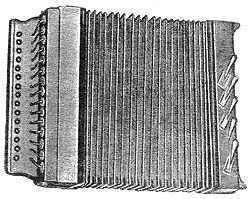 Ливенская гармоникаИзвестно, что западные мастера применили такой порядок расположения звуков значительно позже. Сначала ливенка была одноголосой, позже инструмент начал появляться двух- и трехголосым: при нажатии одной клавиши открывались два-три клапана и звучали 2-3 звука в октаву.На правой клавиатуре располагалось 15 кнопочек, которые мастерились из перламутровых пуговичек. Эти, в своя очередь, делались из раковин моллюсков, извлеченных из реки Сосны. Располагались они в один ряд.На левой клавиатуре было всего 5 "лапочек" - одиночных басов, их размещали на передней части корпуса так близко друг от друга, чтобы одним пальцем нажать 2-3 клавиши, и в зависимости от расположении звучали кварта или трезвучие.  С другой стороны корпуса находились 2-3 клавиши, настроенные во 2-й или 1-й малой октавах - по договоренности мастера и заказчика - и назывались хрипками. В верхней части встраивался дополнительный клапан - писчик, настроенный во второй октаве (обычно это доминанта основной тональности). Здесь же, на тыльной части гармоники, находился клапан шестерик. На сжим и разжим звучали два разных трезвучия. Клавиши на левой стороне ливенки нажимаются большим пальцем левой руки, клавиши на торцевой части - указательным пальцем левой руки.Размеры гармоник были разными, в зависимости от диапазона правой клавиатуры - 22-30 см высоты и 8-9 ширины. Объем меховой камеры при столь узком корпусе стал недостаточным, поэтому мастера увеличили его, нарастив количество борин (складок). Их число у ливенки достигает 40, и меха могут быть растянуты до двух метров. Набор мелодий, исполняемых на ливенке, был небогат, поскольку звукоряд был не натуральным, а миксолидийским, т.е. смешанным. Появление такого звукозаряда связано с особенностями местного фольклора. Диапазон  ливенских гармоник различен. Г.Благодатов в книге "Русская гармонь" описывает ливенку с диапазоном 8 клавиш от "соль" 1-й октавы до "соль" 2-й октавы. В "Справочнике по гармоням" А.Мирека описывается инструмент с диапазоном 12 клавиш от "до" 1-й октавы до "соль" 2-й.
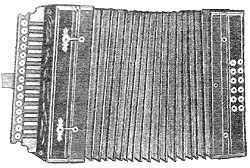 Сибирская гармоникаВ 40-х годах прошлого столетия ручная гармоника тульской работы была завезена в Вятскую губернию, где развитию гармонного промысла значительно способствовало умение многих вятских кустарей отлично выполнять столярно-отделочные работы, так как кустарное производство изделий из дерева в Вятской губернии к тому времени уже было развито. Следующим этапом в развитии гармони были т.н. двухрядные гармошки. К этому времени в предшествующих двухрядке однорядных гармонях уже начали появляться дополнительные кнопки, но на самостоятельный второй ряд они еще не "тянули". Гармонь-двухрядку можно было бы еще назвать и "двухзвукорядной", т.к. за каждым рядом кнопок в правой руке закреплялся определенный звукоряд. Такие гармошки получили название русские венки.В 70-80-е годы XIX в. гармонный промысел Вятской губернии в связи с улучшением качества голосовых планок и хорошей выработкой всех деревянных частей, а также высоким качеством отделки стал конкурировать с гармонным промыслом Тульской и других губерний.  Одновременно с развитием производства гармоник продолжалось их дальнейшее усовершенствование. В первой половине 70-х годов XIX столетия впервые русскими мастерами были сконструированы двухрядные гармоники в Бологое.  Основные конструктивные принципы у бологойских гармоник были те же, что и у тульских. Клавиатура первого ряда мелодии имела звукоряд, аналогичный звукоряду тульской однорядной гармоники; во втором ряду звукоряд повторялся на кварту ниже. Аккомпанемент у бологойской гармоники ограничивался тремя мажорными аккордами.
Однако и это усовершенствование не смогло удовлетворить всех требований музыкантов того времени. Репертуар исполняемых произведений выдвигал необходимость создания инструмента с полным хроматическим звукорядом.Создателем первой русской хроматической гармоники был русский музыкант-самородок тульский рабочий-красильщик Николай Иванович Белобородов, который был страстным музыкантом-гармонистом и в течение всей своей жизни стремился к созданию новой гармоники с хроматическим строем. Наконец, в 1870 г. новый инструмент был создан.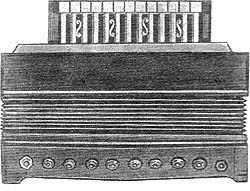 Первая хроматическая гармоника Н. И. БелобородоваВ гармонике Белобородова правая клавиатура состояла из двух рядов. Двенадцать клавиш первого ряда, расположенных ближе к сетке, были похожи на черные клавиши фортепиано. Рабочие площадки тринадцати белых клавиш второго ряда имели квадратную форму. Клавиатура для левой руки (басовая) состояла из размещенных в одном ряду десяти больших клавиш такой же формы, как и клавиши современных гармоник и баянов. При участии Белобородова тульскими мастерами было изготовлено 20 хроматических гармоник. Таким образом, можно утверждать, что первая хроматическая гармоника была создана русским музыкантом Н. И. Белобородовым в Туле на 20 лет раньше, чем в Западной Европе.В 80-90-е гг. в обиходе встречались немецкие и венские двухрядные гармоники, но они не получили большого распространения в России. По принципу венской гармоники русские мастера создали более совершенный вид гармоники - венку русского строя. Коренное изменение в клавиатурный басовый механизм гармоники было внесено тульским мастером Чулаковым. Был изготовлен гнутый механизм, при помощи которого появилась возможность одновременно извлекать звуки аккомпанемента с разным сочетанием нот при нажатии на одну кнопку, басовой клавиши. Примерно в эти же годы в городе Ельце Орловской губернии появились гармоники, клавиатура которых располагалась по принципу фортепиано.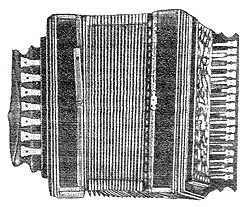 Елецкая рояльная гармоникаПервая такая гармоника была сконструирована мастером Ильиным, а вторая, более совершенная, - елецким мастером Черных.  Диапазон елецкой рояльной гармоники в мелодии охватывал звуки от ноты до первой октавы до фа третьей октавы включительно. Клавиши для левой руки располагались с обеих сторон грифа.  А. Новосельский в своей "Книге о гармонике" отмечает, что елецкие гармоники известны в России с конца прошлого столетия, в то время как на Западе рояльные гармоники получили распространение в 1910 - 1920 гг. В 1891 г. баварский мастер Мирвальд сконструировал гармонику, клавиатура которой имела полную хроматическую гамму в диапазоне четырех октав. Клавиши мелодии в этой гармонике располагались в три ряда. Каждая клавиша при разжиме и сжиме меха давала один и тот же звук, но аккомпанемент состоял из мажорных трезвучий. Вскоре басовая клавиатура была усовершенствована и расположена в 3 ряда: в первом (от меха) двенадцать басовых нот, во втором - мажорные аккорды и в третьем - минорные. Примерно в 1892 г. такая гармоника уже была известна в России. Наша земля богата прежде всего традицией инструментальных наигрышей и разнообразием частушечных форм. Неповторимый колорит верхнедонским частушкам придает сопровождение на  елецкой  рояльной.
Елецкая рояльная — особая гармонь, «многоголосая».  Каждая нотка — три, четыре голоса. Потому и звучит, как орган. В отличие от всех других гармоник мех здесь нужно тянуть правой рукой.В настоящее время все перечисленные выше гармошки - большая редкость. Примерно с 50-х годов XX века тальянки были практически вытеснены  хромками. И сейчас, если у вас или у знакомых есть гармонь, то на 99,9% это хромка. Хромки могут быть "порядковыми" или "непоряковыми". У непорядковых гармошек с левой стороны не три, а два ряда кнопок (отсутствует вспомогательный ряд).Любая гармошка может быть одноголосной, двухголосной или трехголосной, т.е. при нажатии на пешку звучит одна, две или три планки.Из рассказов старожилов известно, что в конце XIX в. гармоника изготавливалась только кустарным способом в окрестных деревнях Сосновке и Речице некими Тюриным и Нечаевым. Одним из самых маститых мастеров и виртуозным исполнителей слыл Вахнов. Он первым сделал попытку создать ансамбль гармонистов. Среди старейших мастеров обязательно надо вспомнить Ивана Федоровича Занина, который начал делать ливенки еще в 70-е годы XIX века. Его гармонь хранится в Орловском краеведческом музее.После Отечественной войны созданием гармоники занимались такие мастера как Н.И.Нестеров, М.В.Мохов, Д.В.Сопов.Гармонь к началу XXI века.К началу XXI века серийное производство саратовской гармоники прекратилось. Заказы по производству саратовской гармоники мастера выполняли у себя на дому. Это были последние инструменты – ведь на изготовление настоящей концертной гармошки уходили многие месяцы, а то и годы. В 2003 году цех по производству саратовской гармоники посетил последний высокопоставленный чиновник – мэр Саратова - Юрий Аксененко. Он обещал, что цех никто не приватизирует. После его визита отопление помещения было возобновлено. Вот что говорил тогда директор ОАО "Музинструмент" Владимир Леонов: «Никто цех саратовских гармоник закрывать не собирается, это все слухи. Хотя прибыли предприятие не приносит, но нашему руководству небезразличны престиж Саратова и судьба национального символа».В 2008 году Саратовская областная дума внесла в план приватизации старинное двухэтажное здание на улице Кутякова общей площадью 435 квадратных метров. Это и был тот самый цех, где на протяжении 150 лет мастера изготавливали знаменитые саратовские гармони, прославившие наш город на весь мир. Таким образом, сделан еще один шаг к окончательной утрате одного из главных культурно-исторических брендов города.Сейчас в живых остался последний мастер по производству саратовской гармоники - Петр Федорович Текучев. Петр Федорович поступил на фабрику в 1947 году. Здесь он стал учеником Михаила Дмитриевича Корелина (умершего в 1950 году) – племянника знаменитого Н.Г.Корелина – основателя уникального производства саратовской гармоники. Петр Федорович принадлежит к плеяде лучших мастеров. Его концертные гармоники, разливаясь веселыми напевами в руках артистов хора Пятницкого, объехали весь мир. Один из инструментов Петра Федоровича подарили знаменитой  Монтсеррат  Кабалье, дававшей концерт в Саратове. Сам Петр Федорович называет три имени своих современников, чьи изделия стоят вровень с эталонами мастеров XIX века: Василий Васильевич Ножкин, Михаил Васильевич Чернозубов и Алексей Васильевич Борисов. Последние годы – вплоть до приватизации цеха - Петр Федорович работал и начальником, и сторожем, и мастером в одном лице. Он до последнего момента не верил, что дело всей его жизни – символ и гордость Саратова может вот так просто уйти с молотка.Однако саратовская гармоника не умирает, она просто не может умереть. Ведь она осталась в сердцах тысяч людей, однажды ее услышавших и полюбивших на всю жизнь!В 2008 году саратовская гармоника стала народным символом Саратовской области, победив в акции "Гордись, Саратов!", которую проводил телеканал ТНТ – Саратов. В течение 2 месяцев саратовцы в прямом эфире выбирали свой символ. Более 400 000 голосов было отдано за то, что близко сердцу на Саратовской земле. В результате голоса распределились следующим образом: 43,6% - Саратовская гармошка, 31,7% - Консерватория, 24,7% - Энгельсская авиадивизия.В доме - музее Н.Г. Чернышевского 2009 год пройдет под эгидой возрождения Саратовской гармоники в рамках акции - «Сохраним народный символ земли Саратовской».
Тальянка.Тальянка - (тальян-гармун,  братская гармонь, Бараксин), ручной клавишно-пневматический музыкальный инструмент. Название связано с сокращением слова "(и)тальянка", т.е. гармонь итальянского строя. В правой клавиатуре имеются 12-15 удлиненных клавишей, дающих одинаковые на разжим и сжим меха звуки миксолидийского звукоряда (в отличие от русской гармони, также распространенной  в Башкортостане). В левой клавиатуре - три клавиши-лопатки, позволяющие исполнять тонико-доминантовые бас-аккордовые функции на разжим и сжим меха, а также однотонная клавиша "пискун". В уфимской Тальянке верхняя клавиша "аккорд" связывается с механизмом удара по 2 разновысоким колокольчикам. В репертуаре гармонистов кроме простых однотональных наигрышей умеренного и быстрого темпа, имеются и чисто тальянные мелодии, т. наз. "деревенские напевы" ("урам-кюй", "ауыл-кюй"), из которых наиболее известны "аламишкин", "Йома", "Сабата", "Ущелье" и др.  В памяти гармонистов сохранились фамилии 29 потомственных мастеров-тальянистов: В.Роженцов (Бирск, кон. XIX в.), братья А.С. и А.С.Фоменковы (Уфа, 20-30-е гг. XX в.), Т.А.Трофимов (В.Авзян Белорецкого р-на, 30-50-е гг.), З.Ш.Мухаяров (Уфа, 80-е гг.) и др. Башкирские "Праздники тальянки" (1985-87 гг.) выявили существующий почти столетие пласт башкирской гармонной культуры.
Елецкая рояльная гармонь.Гармоника Елецких мастеров -«елецкая рояльная» («роялка», «русянка») стала прообразом элегантного аккордеона. Чёрно-белая клавиатура справа имела все звуки полной хроматической гаммы рояля, а слева - выносной гриф с клавишами басов и аккордами на русский и на европейский манер. Готовую гармонику елецкий мастер «строил», вслушиваясь в звуки, сличая с пением гармоники-образца, которая была у каждого мастера своя. Так что звучали все «роялки» по-разному, унося в мир почерк мастера.В 50-х годах XIX века в селах и деревнях Орловщины была хорошо известна тульская детская гармоника, которой забавлялась молодежь. По рассказам местных жителей один крестьянин (А. П. Ильин), приехавший из села Ефремова (Тульской губернии), расположенного в 50 км севернее Ельца, и хорошо знакомый с гармонным ремеслом, начал кустарничать в Ельце. К нему приходили заказчики из города и пригородных сел, так как его гармоники были лучше массовых тульских изделий. Существует и другая версия, передаваемая из поколения в поколение местными мастерами, в которой утверждается, что в 50-х годах несколько деревенских умельцев, знакомых с примитивной тульской пятиклапанкой, решили в свободное время попробовать изготовить лучшие образцы по своему усмотрению и вкусу.В середине 60-х годов в окрестностях Ельца появляется местная модель гармоники — русянка с более широкой правой клавиатурой и более длинными клавишами (обклеивались костью), чем у тульских образцов. Играть на такой гармонике стало удобнее, хотя извлекаемые звуки при смене движения меха были разные. Вначале клавишей было 5, затем стало 7. На левой стороне (аккомпанемент) клапаны располагались следующим образом: 4 спереди, 2 сбоку и 2 сзади. К концу 70 — началу 80-х годов появляется усовершенствованная модель русянки, получившая название елецкой рояльной гармоники. Правая сторона этой гармоники не отличалась от русянки, гриф и клавиатура были такой же конфигурации, но диапазон увеличился, стандарт клавиатуры установился в 11 клавиш, и звуки стали одинаковыми как на сжим, так и на разжим меха.В 60-х годах гармоники делались двухголосными, а в 70-е годы появляются три ряда голосов (два в унисон и один октавой ниже). В русянке по примеру тульских образцов планки были железные (иногда использовались старые из тульских гармоник с переклепкой заново голосов), голоса — из меди, на елецкой рояльной — планки медные с латунными голосами.Левая сторона инструмента обрела те характерные очертания, которые сохранились на этой гармонике многие годы: с двух сторон выносного грифа находились клавиатуры басо-аккордового готового аккомпанемента; на внешней клавиатуре помещались басы (4 клавиши), а на клавиатуре, занимавшей другую сторону грифа, — мажорные аккорды (тоже 4). Басы и аккорды были расположены не беспорядочно, а по кварто-квинтовому кругу, что получило одобрение исполнителей. Звуки левой клавиатуры отличались силой и полнотой (это создавалось трехголосным, а иногда и четырехголосным звучанием планок). Настраивались они также в разных октавах. В басах прибавлялась и свистовая планка (двумя октавами выше основной).На более поздней модели елецкой рояльной мастера, сохраняя внешние установившиеся формы, по требованию исполнителей увеличили диапазон правой клавиатуры до 16 (15) клавиш, басов — до 6, а аккордов — до 7 (6+1); причем в ряду мажорных аккордов появился один минорный. Если на русянке ушко для большого пальца правой руки было неподвижным, то на елецкой рояльной оно стало крепиться на подвижной металлической планке — чтобы рука могла свободно двигаться по значительно увеличившемуся грифу. На левой стороне кистевой ремень закреплен наглухо вдоль ребра грифа.С начала XX столетия последовали и дальнейшие усовершенствования, расширившие музыкальные возможности инструмента. К ряду белых основных клавиш, издающих звуки мажорной гаммы, был добавлен ряд черных клавиш («полутоны»). Получилась клавиатура органно-фортепианного типа (эта гармоника получила название елецкой рояльной двухрядной). На левой стороне произошло дальнейшее расширение аккомпанемента по кварто-квинтовому кругу, причем минорных аккордов стало столько же, сколько и мажорных. Появились гармоники и с рядом септаккордов, а затем перехд рядом басов стали делать второй ряд — вспомогательные басы, находящиеся в терцовом отношении к основным. Обычные размеры клавиатур двухрядных хроматических елецких рояльных гармоник — 32х23, 37х39, 39х46. Цифры указывают количество клавиш соответственно на правой и левой клавиатурах.Таким образом, правая и левая клавиатуры этих гармоник прошли полностью весь путь реконструкции от простейшей до современной модели клавишного аккордеона и по праву могут считаться его предшественникам. Этот инструмент был создан совершенно независимо от аналогичных в то время попыток в других странах сделать гармоники с фортепианной клавиатурой (аккордеон-орган или флейтина), на которых играли одной правой рукой при горизонтальном положении инструмента, левая же рука двигала мех. В силу многих неудобств эти инструменты распространения не получили. На елецкой рояльной играли двумя руками, положение инструмента и рук соответствовало общепринятым. Эти гармоники до сих пор широко распространены в своей округе, несмотря на выпуск фабриками страны более совершенных инструментов.При таком стремительном темпе усовершенствования и расширения клавиатур, создания системы басо-аккордового аккомпанемента и улучшения самой механики (примерно до 1909 — 1910 года аккорды делались «на прихлопках», а затем стала входить в практику валиковая заемная механика) звуковые качества елецких гармоник существенных изменений не претерпели: еще в 70-х годах она стала трехголосной (на медных планках и таких же голосах) и такой продолжала оставаться до появления крупных моделей начала нашего века, сохраняя ровное, не очень громкое звучание.Возможности двухрядной рояльной елецкой гармоники в музыкальном и техническом отношении были значительными: на правой клавиатуре она имела все звуки полной хроматической гаммы, на левой — большой выбор готового аккомпанемента. Мастера строили инструменты не по камертону. У каждого была гармоника, служившая эталоном для настройки; с нее копировался строй для новых образцов. Большие инструменты с фортепианной клавиатурой строили более тщательно, однако нередко можно было встретить гармоники, настроенные на полтона ниже (клавиша до соответствует си).На правой клавиатуре играли четырьмя пальцами. Рука обхватывала гриф, а большой палец находился в ременном ушке за грифом и в игре не участвовал. На левой стороне четырьмя пальцами играли на клавишах басов, большим пальцем — на аккордах (для удобства один ряд аккордов делался всегда в виде длинных черных клавиш). Автору пришлось видеть инструмент, на левой стороне которого клавиатуры были расположены в ином порядке: наружная клавиатура — аккорды, а тыльная — басы. В этом нет ничего удивительного; как уже говорилось, гармоники здесь делали на заказ: по-видимому, кто-то из заказчиков решил, что так ему будет удобнее играть. Хотя игра четырьмя пальцами и сковывала технические возможности гармонистов, их репертуар был обширен и разнообразен. На елецких гармониках играли сольно и в ансамблях, аккомпанировали хоровому пению.Заключение «Гармонь - не просто ящик музыкальный,
Она - хранительница русской старины,
Народной мудрости источник уникальный,
Культурное наследие страны!
Своя, простая, русская, народная,
Гармонь тревожит сердце благородное,
И музыкой волнующей, особенной,
Вновь наши души связывает с Родиной!»Во время Великой Отечественной Войны, ничто так не поднимало боевой дух народа, как музыка. Но победная Седьмая симфония Шостаковича была слишком далека от простых фронтовых солдат. Тогда на помощь пришли такие инструменты, как баян, аккордеон и гармонь. Многие из этих инструментов со своими владельцами дошли до Берлина. 
Но и в мирное время, баян и гармонь - тоже в центре внимания, и сейчас они постоянные гости праздников. Эти инструменты уже стали символом хорошего настроения. Конечно, с развитием прогресса вкусы россиян разделились, и кто-то сейчас больше любит поп-музыку, другие - рок, третьи - классику. Но когда эти люди собираются вместе, в компании, например, баяна, в подсознании они вспоминают свои корни, распевая народные песни. Ведь музыка гармоник имеет неповторимую русскую душу, которая формировалась веками.
Список литературы:А.А. Банин "Русская инструментальная музыка фольклорной традиции."http://russian-garmon.ru «Руссская гармонь»http://poigarmonika.ru «Пой, гармоника!»http://www.cultinfo.ru/onmc/001.htm   - "Культура в Вологодской области". Реализация областной программы "Вологодская гармонь".http://www.pravdasevera.ru:8101/2001/12/19/19.shtml -"Играй, гармонь, тальяночка моя". История  архангельской гармошки. Участие архангельских гармонистов в конкурсе "Жемчужина Сибири".http://garm.by.ru/  -"Гармонь- любимый музыкальный инструмент". История возникновения русской гармошки. http://www.arhpress.ru/arkhangelsk/2001/11/9/14.shtml - «Какой же праздник без гармони? «О старейшем гармонисте-тальяночнике в Вологодской области.http://www.ivanovonews.ru -"Играй, гармонь".О проведении конкурса  юных музыкантов "Гармошечка- говорушечка" в Иванове.